Text s úlohami VIINemusíte být sportovními příznivci, a přesto se můžete při práci se sportovními texty hodně naučit. Sport tady figuruje jen v roli výchozího textu, úlohy ověřují jazykové a čtenářské dovednosti. K tomu, abyste našli v textu jazykové chyby, poznali, jestli informace v textu je, nebo není, našli požadované informace nebo vybrali nejlepší opravu nedostatků v textu, nemusíte umět hrát hokej. Dokonce ho ani sledovat v televizi…   Pracovní list pro žáky vyšších ročníků druhého stupně základních škol je součástí námětu Jak na přijímačky z češtiny, jehož cílem je pomoci žákům při přípravě na přijímací zkoušky ke studiu na středních školách._________________________________________________Výchozí text k úlohám 1-4dánsko–itálieFavorizovaní Dánové, kteří v pátek značně potrápili český tým, měli v úvodu více ze hry, otevřít skóre se jim ale nepodařilo a v 15. minutě si notně zkomplikovali cestu za očekávanou výhrou. Nejprve totiž překonal brankáře Andersena pohotovou dorážkou Ansoldi a o 28 sekund později přidal druhý gól 
De Marchi.Dánský tým dokázal odpovědět na začátku druhé třetiny, kdy již po 14 sekundách snížil Eller. Jesper Jansen poté v přesilovce vyrovnal, a když poté útočník Hamburku přidal třetí branku, zdálo se, že favorit zápas přece jen v relativním poklidu zvládne.Jenže De Marchi svým druhým gólem vyrovnal a Italové, kteří se letos do elitní skupiny MS vrátili po roční přestávce, Dány dál trápili. Po Greenově chybě mohl na začátku třetí části zajistit Italům opět vedení Rocco, ale kapitán soupeře šanci následným faulem zastavil.Z dvoubodové výhry se nakonec přece jen radovalo italské mužstvo, hned v první minutě prodloužení duel ukončil Scandella.
(http://zimni-sporty.erasport.cz)1. 	Určete na základě článku výsledek utkání Dánsko–Itálie:2.	Najděte v druhém souvětí druhého odstavce slovo, které se nevhodně opakuje:3.	Rozhodněte o každé z následujících částí článku, zda je v nich vyjádřena míra (ANO), či nikoli (NE):
                                                                                                                   ANO	   NE3.1	v pátek značně potrápili český tým3.2	v první minutě prodloužení duel ukončil3.3	kapitán soupeře šanci následným faulem zastavil3.4	si notně zkomplikovali cestu za očekávanou výhrou4.	Rozhodněte o každé z následujících informací, zda ji lze z článku vyvodit (ANO), či nikoli (NE):
                                                                                                                   ANO	    NE4.1	De Marchi pravděpodobně nahrával Ansoldimu na první gól Italů. 4.2	Dánové pravděpodobně prohráli předchozí zápas po prodloužení.4.3	Jesper Jansen pravděpodobně hraje německou ligu za Hamburk.4.4	Green byl pravděpodobně v tomto utkání kapitánem dánského týmu.(Brož, F.: Hokejové MS 2012 v testových úlohách, s. 45)Co jsem se touto aktivitou naučil(a):………………………………………………………………………………………………………………………………………………………………………………………………………………………………………………………………………………………………………………………………………………………………………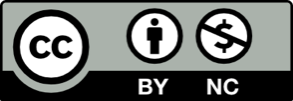 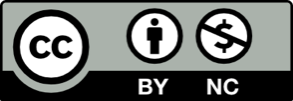 